XIV районный экологический фестиваль «Познавая, сохраняй!»(Конкурс «Экотрадиция»)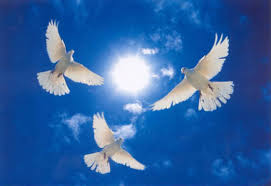 Авторы работы: Сурду Татьяна, ученица 6 классаЛожкин Дмитрий, ученик 7 классаЗимницкого филиала МКОУ «Алферовская ООШ»Сафоновского района Смоленской области,читателей Зимницкойбиблиотеки                                   Руководители: Трифонова Наталья Анатольевна ,библиотекарь                                                                     Зимницкого ф-ла №18                                                               Носко Елена Владимировна, учитель физики и                                                                математикиД.Зимницы2016 годШла Девица не спешаИ болела её Душа….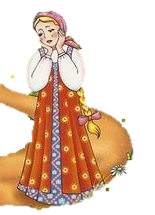 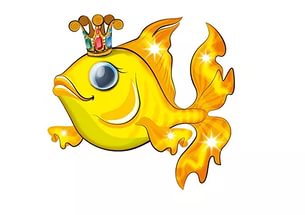 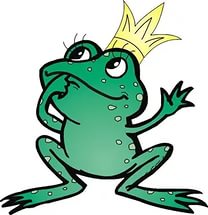 Оглянулась Девица вокруг…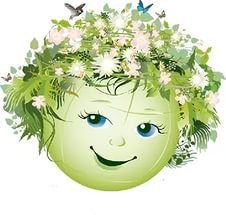 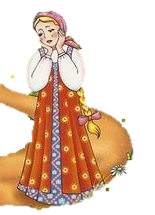 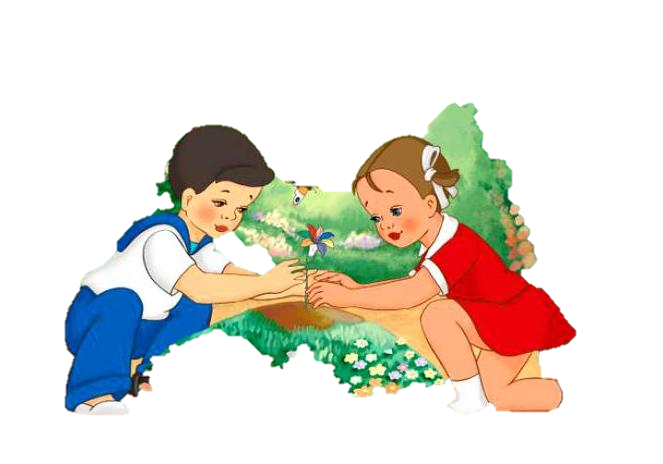 Глядь…   Совсем рядом цветок   И прямо у её ног….Семь лепестков сияют ярко и обещают всем подарки….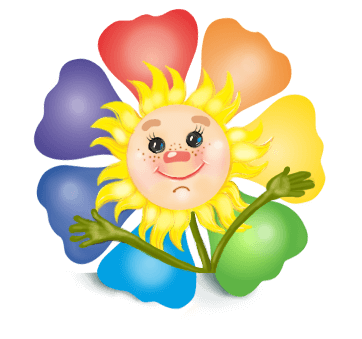 Оторвала она лепесток:«Лети-лети лепесток!Через Запад на Восток!Через Север, через Юг.Возвращайся, сделав круг!  Ты мне очень помоги –Парк в порядок приведи!»Полетел лепесток на Восток                    На доске объявлений теперь листок:                                « В деревне  субботник мы проведем!                                                                   В парке порядок мы наведем!»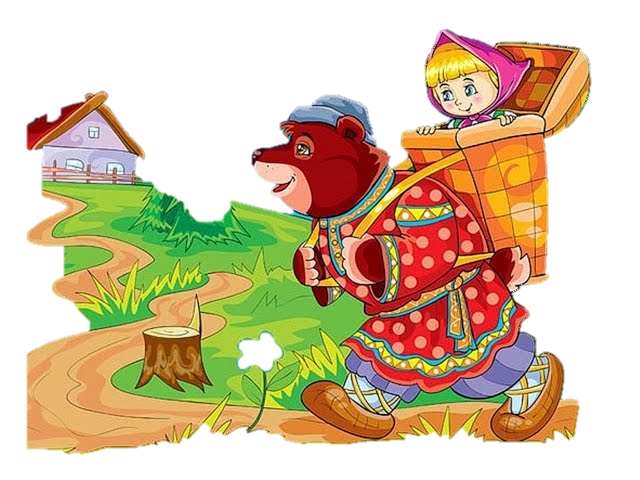 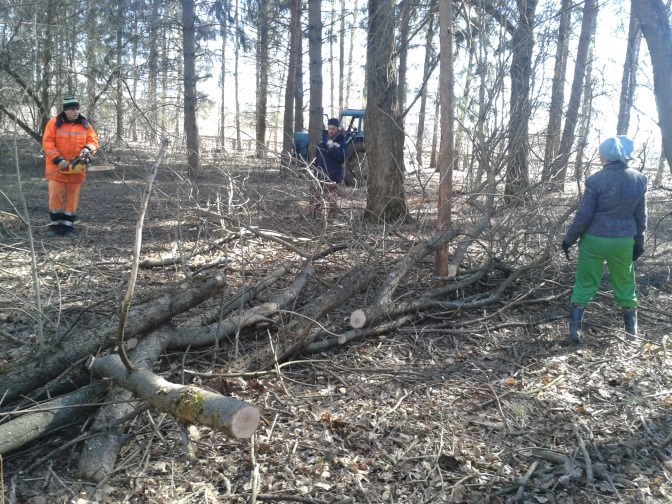 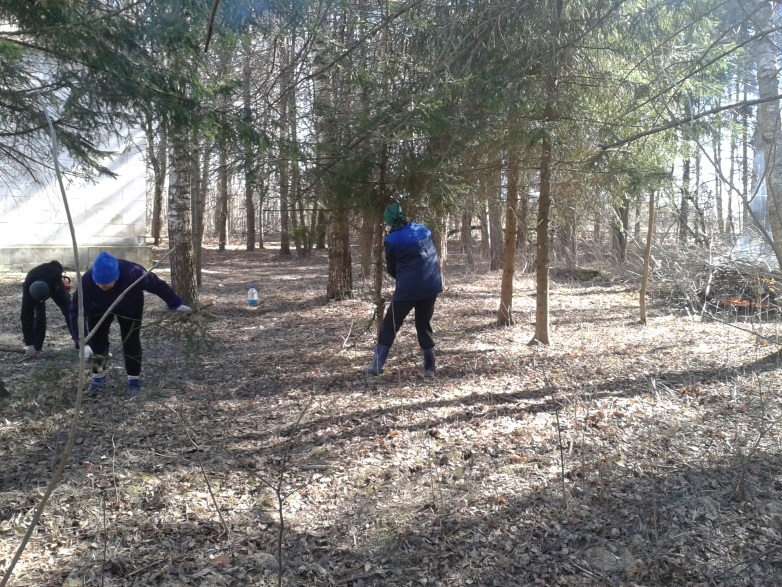 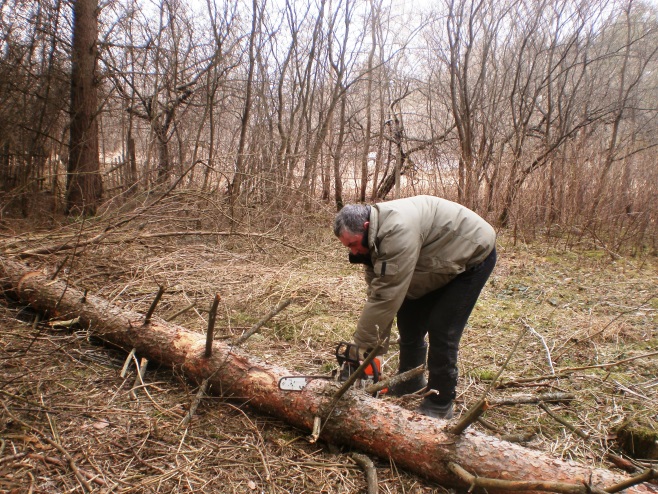 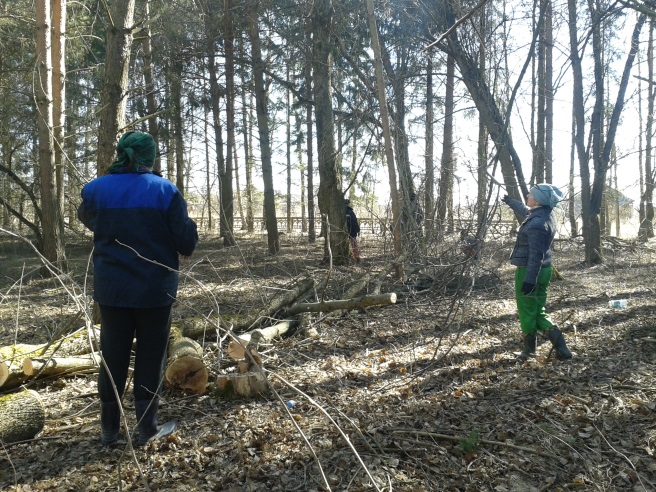 Ах, какая красота!      Кипит работа неспроста!                          Кто гребет, а кто-то пилит, мусор кто-то грузит…                     Будет, будет парк красивым! И нам это по силам!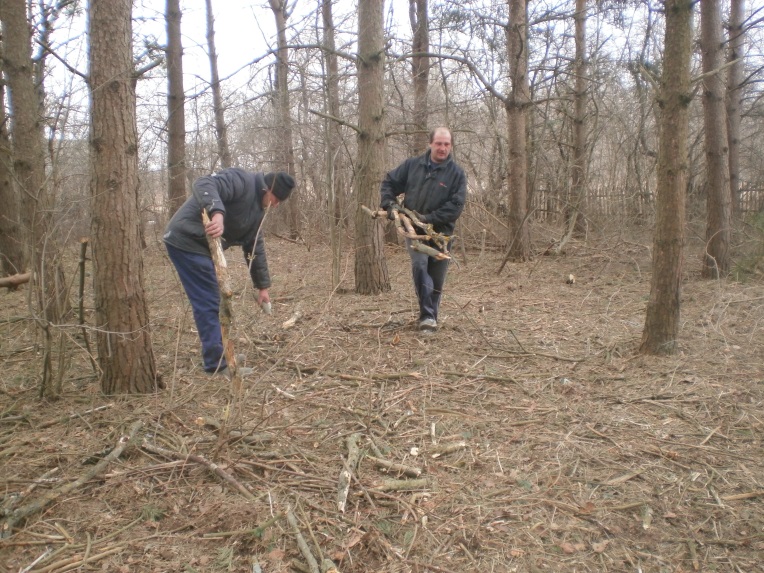 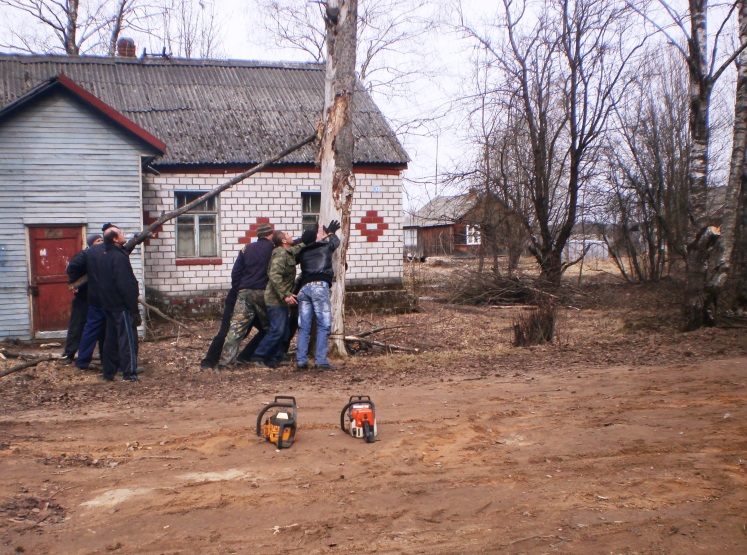 И оторван другой лепесток: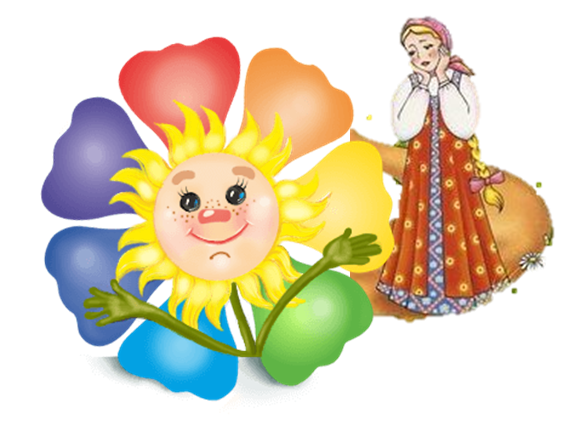 «Лети-лети лепесток!Через Запад на Восток!Через Север, через Юг.Возвращайся, сделав круг!  Ты мне очень помоги –Сад в порядок приведи!»Полетел лепесток на Восток                    На доске объявлений теперь листок:                                « В деревне  субботник мы проведем!                                                                   В саду порядок мы наведем!»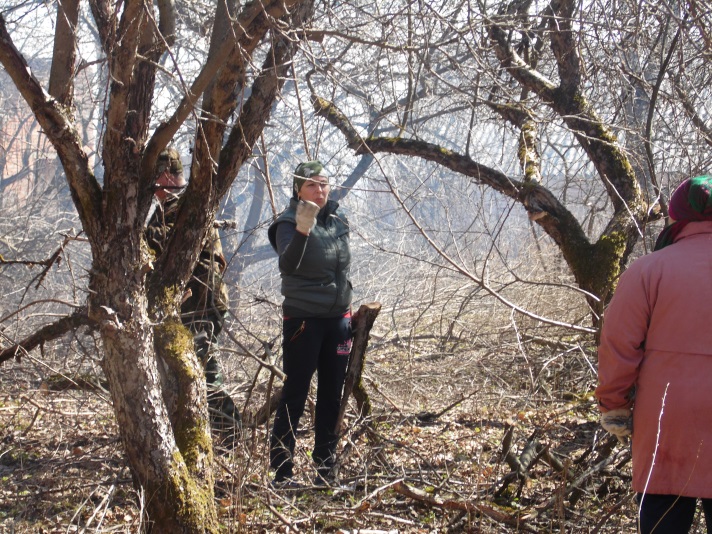 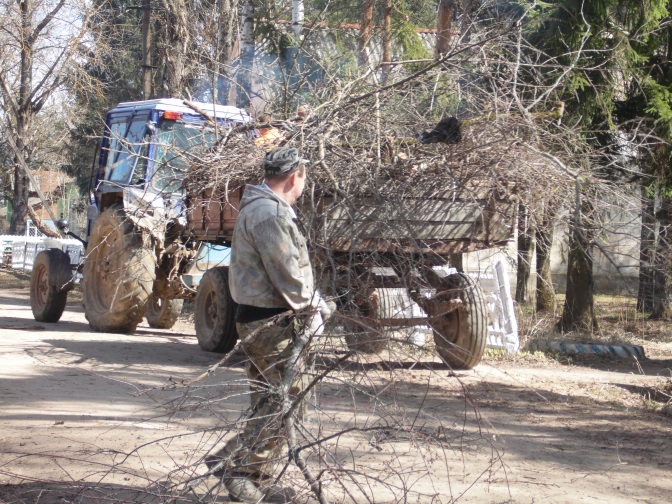 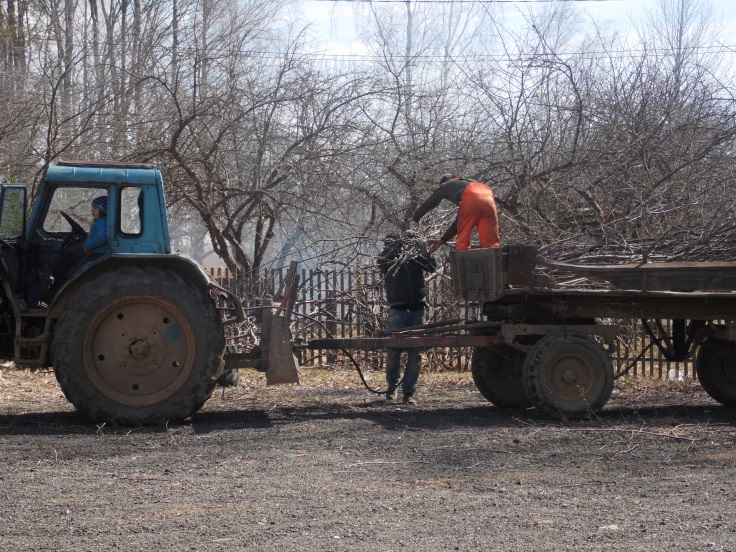 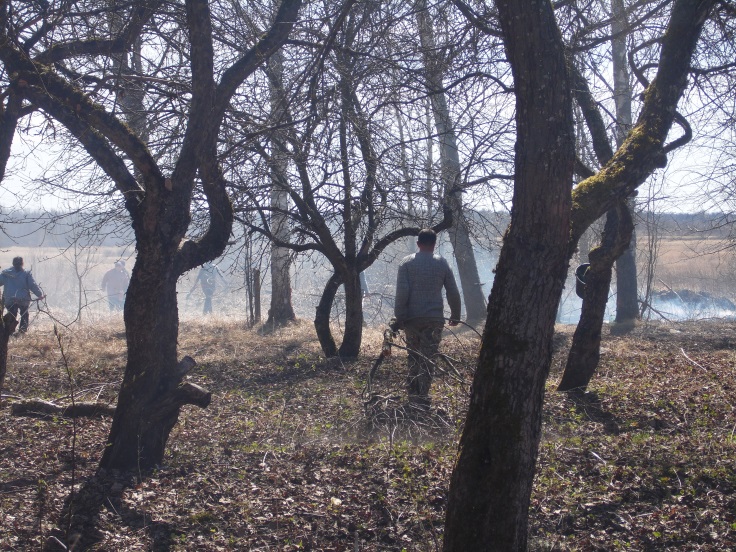 Ах, какая красота!      Кипит работа неспроста!                          Кто гребет, а кто-то пилит, мусор кто-то грузит…                     Будет, будет сад красивым! И нам это по силам!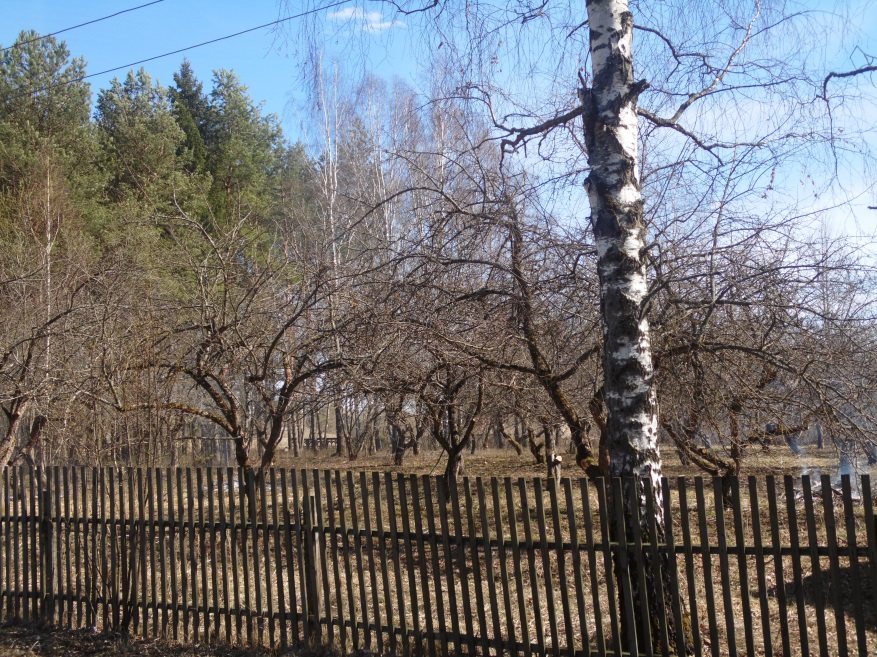 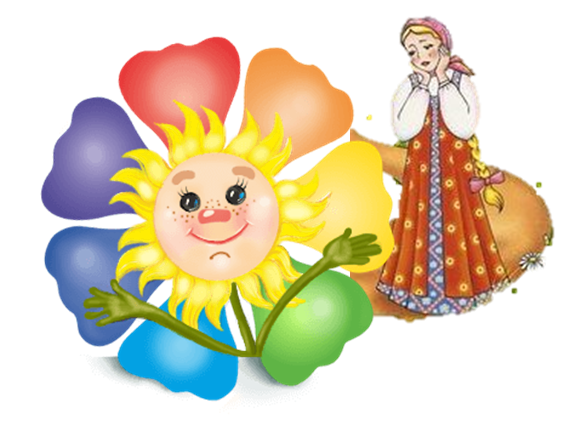 Третий летит лепесток:«Лети-лети лепесток!Через Запад на Восток!Через Север, через Юг.Возвращайся сделав круг!  Ты мне очень помоги –Бор  в порядок приведи!»Полетел лепесток на Восток                    На доске объявлений теперь листок:                                « В деревне  субботник мы проведем!                                                                   В бору порядок мы наведем!»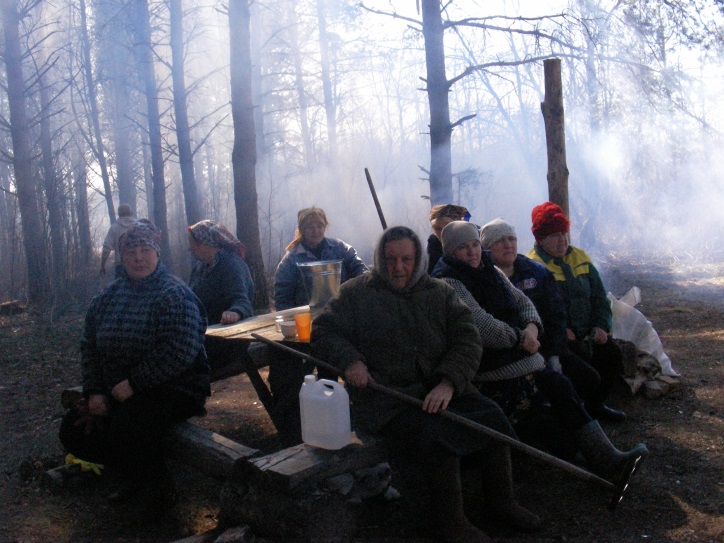 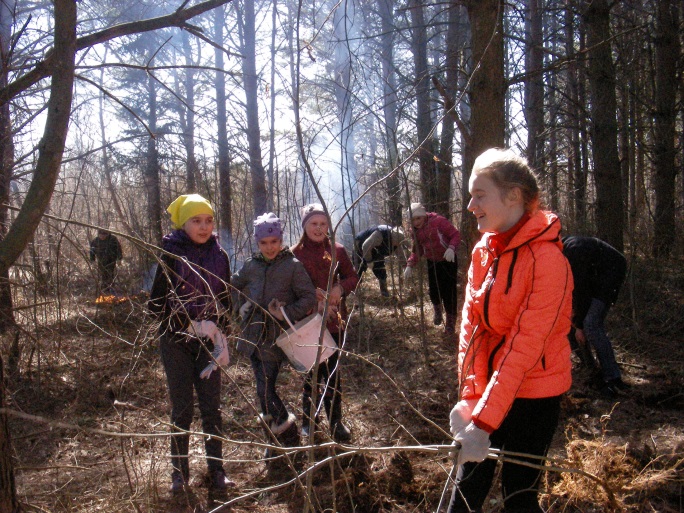 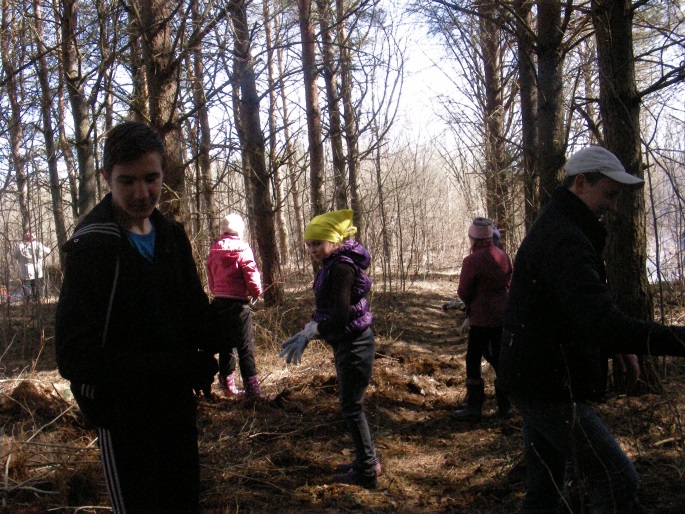 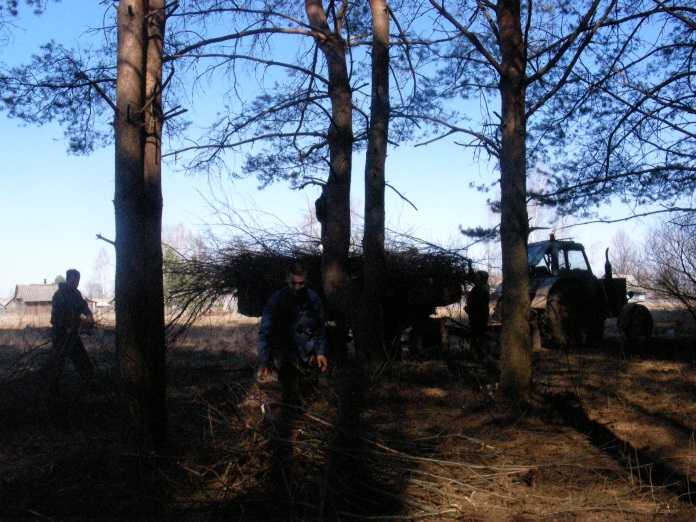 Ах, какая красота!      Кипит работа неспроста!                          Кто гребет, а кто-то пилит, мусор кто-то грузит…                     Будет, будет бор красивым! И нам это по силам!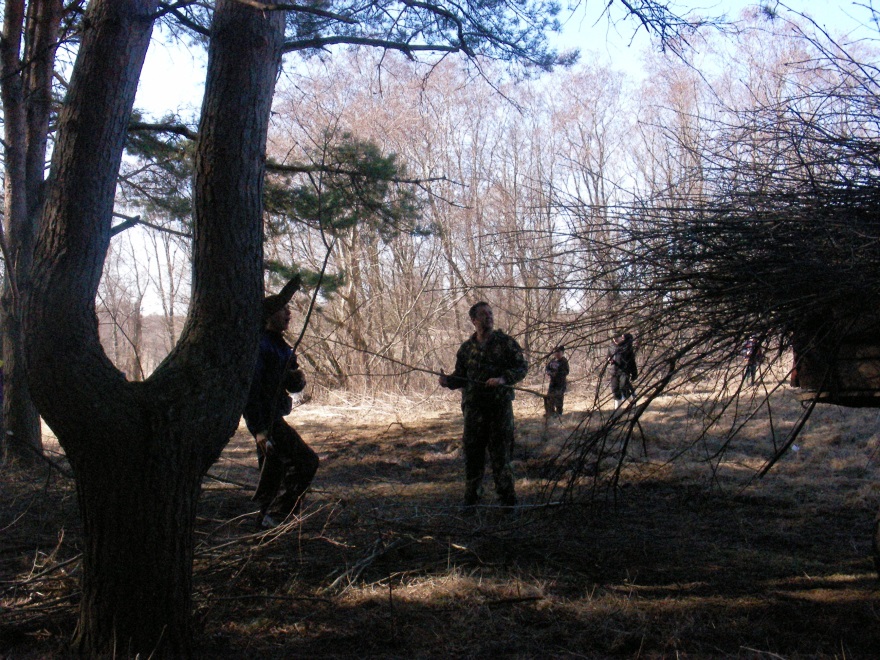 